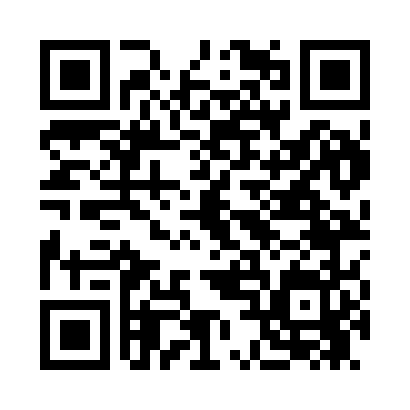 Prayer times for Black Bear, Oklahoma, USAWed 1 May 2024 - Fri 31 May 2024High Latitude Method: Angle Based RulePrayer Calculation Method: Islamic Society of North AmericaAsar Calculation Method: ShafiPrayer times provided by https://www.salahtimes.comDateDayFajrSunriseDhuhrAsrMaghribIsha1Wed5:176:351:265:128:179:362Thu5:156:341:265:128:189:373Fri5:146:331:265:128:199:384Sat5:136:321:265:128:209:395Sun5:116:311:265:128:219:406Mon5:106:301:255:138:229:417Tue5:096:291:255:138:229:438Wed5:086:281:255:138:239:449Thu5:066:271:255:138:249:4510Fri5:056:261:255:138:259:4611Sat5:046:251:255:138:269:4712Sun5:036:241:255:138:279:4813Mon5:026:231:255:148:279:4914Tue5:016:231:255:148:289:5015Wed5:006:221:255:148:299:5216Thu4:586:211:255:148:309:5317Fri4:576:201:255:148:319:5418Sat4:566:201:255:148:319:5519Sun4:556:191:255:158:329:5620Mon4:556:181:255:158:339:5721Tue4:546:181:265:158:349:5822Wed4:536:171:265:158:359:5923Thu4:526:161:265:158:3510:0024Fri4:516:161:265:158:3610:0125Sat4:506:151:265:168:3710:0226Sun4:506:151:265:168:3810:0327Mon4:496:141:265:168:3810:0428Tue4:486:141:265:168:3910:0529Wed4:476:131:265:168:4010:0630Thu4:476:131:275:178:4010:0731Fri4:466:131:275:178:4110:08